Międzynarodowy Konwent Lalkarzy „WOKÓŁ ŹRÓDEŁ”Międzynarodowy Konwent Lalkarzy „WOKÓŁ ŹRÓDEŁ”Słupsk-Ustka 10-20 października 2016Organizator: Państwowy Teatr Lalki „Tęcza” w Słupsku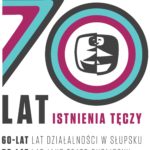 Program:10-15 październikaWarsztaty dla scenografów: „Budowa i mechanizacja lalek Bunraku”  – Centrum Aktywności Twórczej w Ustce, prowadzenie: pan Noriuki Sawa i pani Yumi Hayashi (Japonia)BUNRAKUkarta-zgłoszenia-bunrakuWarsztaty dla aktorów: „Technika gry w komedii dell’arte” – Państwowy Teatr Lalki „Tęcza” w Słupsku, prowadzenie: Matteo Spiazzi (Włochy)DELL’ARTEkarta-zgłoszenia-dellarte15 października (sobota)11:00 „Janek Wędrowniczek”, reż. Halina Borowiak – Państwowy Teatr Lalki „Tęcza” (Słupsk, PL)14:00 Wernisaż wystawy „Świat Lalek – Lalki Świata” w Muzeum Pomorza Środkowego. (w MPŚ część poświęcona Azji z kolekcji pana Juhy Laukkanena, a w foyer „Tęczy” część poświęcona tradycyjnym lalkom czeskim z kolekcji Libora Štumfa)Wystawę otworzy Annukka Larkio, dyrektor Wydziału Kultury miasta Vantaa w Finlandii.16:00 Panel dyskusyjny „Klasyczne techniki we współczesnym teatrze lalek”.  Uczestniczą: Noriuki Sawa , Yumi Hayashi (Jap./Czechy), Juha Laukkanen (Fin.), Matteo Spiazzi (Włochy), Libor Štupf (Czechy) być może jeszcze Monika Szela i Jacek Popławski (dyrektorzy Teatru „Maska” w Rzeszowie)16 października (niedziela)11:00 „Historia Śnieżki”, reż. Oleg Żiugżda – Teatr „Maska” (Rzeszów, PL), lokalizacja  Teatr „Rondo”13:00 „ Z bajki do bajki”, reż. Libor Štumf – Divadlo Ahoj (Chrudim, CZ), lokalizacja PTL „Tęcza”16:00 „Kaguya – bambusowa księżniczka”, reż. Noriyuki Sawa – Nori Sawa Theater (JAP./CZ), lokalizacja PTL „Tęcza”.17:00 Tworzymy domowy teatrzyk lalkowy – Warsztaty rodzinne, prow. Michał Tramer  +Tęcza20:00 Spotkanie lalkarzy i miłośników lalkarstwa – Klub festiwalowy, Kawiarnia Kafeina17 października (poniedziałek)9:00 „ Z bajki do bajki”– Divadlo Ahoj (Chrudim, CZ) – lokalizacja Bałtyckie Centrum Kultury w Ustce9:00-13:00 Warsztaty dla dzieci nt. tradycyjnego teatru azjatyckiego, prowadzi Juha Laukkanen (Fin.), lokalizacja Muzeum Pomorza Środkowego12:30 „Z bajki do bajki”– Divadlo Ahoj (Chrudim, CZ) – lokalizacja PTL „Tęcza”17:30 „Król Małp” (baśń chińska), reż. Juha Laukkanen Puppet Theater SYTKYT (Fin.) – lokalizacja „Tęcza”20:00 „Lalki w sieci” czyli przegląd etiud lalkarskich I – Klub festiwalowy, Kawiarnia Kafeina18 października (wtorek)9:00  „Czerwony Kapturek” , reż. Jerzy Jan Połoński –  Teatr Lalki i Aktora w Wałbrzychu – lokalizacja Teatr „Rondo”11:00  „Piękna i Bestia”, reż. Stanisław Ochmański – Teatr Lalki „Tęcza”17:30 „Uruk Aranak” (Kobieta Foka), reż. Naďa Uherová  LUNA storytelling (Słowacja) – lokalizacja CAT w Ustce20:00 Spotkanie lalkarzy i miłośników lalkarstwa – Klub festiwalowy, Kawiarnia Kafeina19 października (środa)9:00 „Uruk Aranak (Kobieta Foka), reż. Naďa Uherová  LUNA storytelling (Słowacja) – lokalizacja PTL „Tęcza”, foyer (widownia na poduchach i kubikach J)8:00 – 11:00 Warsztaty dla dzieci nt. tradycyjnego teatru azjatyckiego, prowadzi Juha Laukkanen (Fin.), lokalizacja Muzeum Pomorza Środkowego17.30 „Uruk Aranak (Kobieta Foka), reż. Naďa Uherová  LUNA storytelling (Słowacja) – lokalizacja PTL „Tęcza”, foyer20:00 „Lalki w sieci” czyli przegląd etiud lalkarskich II – Klub festiwalowy, Kawiarnia Kafeina20 października (czwartek)9:00 „Rybak” (Karagoz), reż. Umut Nebioglu – Teatr KA (Turcja/Polska) – lokalizacja PTL „Tęcza”17:00 „Huśtawka” (Karagoz), reż. Umut Nebioglu – Teatr KA (Turcja/Polska) – lokalizacja PTL „Tęcza”19:00 „Mewa” reż. Oleg Żiugżda – Grodzieński Okręgowy Teatr Lalek (Białoruś) – UWAGA – spektakl dla dorosłych – lokalizacja Filharmonia.